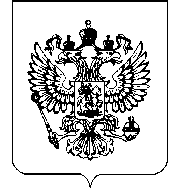 DECREEOF THE PRESIDENT OF THE RUSSIAN FEDERATIONOn Additional Temporary Economic Measures
Aimed at Ensuring Financial Stability
of the Russian FederationIn connection with the unfriendly actions of the United States of America and associated foreign states and international organisations, being contrary to international law and involving imposition of restrictive measures against citizens of the Russian Federation and Russian legal entities, in order to ensure financial stability of the Russian Federation and in pursuance of Federal Law No. 281-FZ on Special Economic and Coercive Measures dated 30 December 2006, Federal Law No. 390-FZ on Security dated 28 December 2010 and Federal Law No. 127-FZ on Measures to Address (Counteract) Unfriendly Actions of the United States of America and Other Foreign States dated 4 June 2018, I hereby decree:That the following additional temporary economic measures be implemented to ensure financial stability of the Russian Federation:а) 	from 2 March 2022, implementation of a special procedure for residents to make (settle) the following transactions (operations) with foreign parties affiliated with foreign states that have performed or are performing unfriendly actions against Russian legal entities or individuals (specifically, when such foreign parties are citizens of, domiciled in, have their principal place of business or predominantly generate their business profits in such states) or with persons controlled by such foreign parties irrespective of their domicile or principal place of business (“persons of foreign states involved in unfriendly actions”):transactions (operations) involving extension of a credit facility or loan (denominated in roubles) to persons of foreign states involved in unfriendly actions if such credit facility or loan is prohibited by regulations of the Russian Federation;transactions (operations) giving rise to title to securities or immovable property to be made (settled) with persons of foreign states involved in unfriendly actions;b)	the transactions (operations) referred to in sub-Clause “a” of this Clause and Clause 3 of Decree No. 79 on Implementing Special Economic Measures in Connection with Unfriendly Actions of the United States of America and Associated Foreign States and International Organisations issued by the President of the Russian Federation on 28 February 2022 may be made (settled) subject to a permit from the Government Commission for Monitoring Foreign Investment in the Russian Federation and pn the conditions on which such transactions (operations) must be made (settled) as specified therein, if any;c)	the transactions (operations) referred to in sub-Clause “a” of this Clause with foreign persons, other than persons of foreign states involved in unfriendly actions, where the transaction (operation) involves securities or immovable property purchased after 22 February 2022 by such foreign persons from persons of foreign states involved in unfriendly actions, are to be made (settled) in the manner set forth in this Decree;d)	transactions (operations) giving rise to title to securities referred to in the third paragraph of sub-Clause “a” of this Clause may be made via an organised trading facility subject to a permit issued by the Central Bank of the Russian Federation in consultation with the Ministry of Finance of the Russian Federation setting out the conditions on which such transactions (operations) are to be made (settled);e)	the procedure to be observed when making (settling) transactions (operations) set out in this Decree does not apply to transactions (operations) to which the Central Bank of the Russian Federation or a government authority is party;f)	credit institutions may make money transfers denominated in a foreign currency to correspondent accounts maintained with non-resident banks subject to the restrictions stipulated in this Decree;g)	no foreign currency in cash and/or monetary instruments denominated in a foreign currency exceeding the equivalent of $10 thousand at the official exchange rate set by the Central Bank of the Russian Federation on the date on which they are to be remitted abroad may be transferred outside the Russian Federation from 2 March 2022.That the Government of the Russian Federation approve, within fivedays, the procedure to be used by the Government Commission for Monitoring Foreign Investment in the Russian Federation for issuing the permits referred to in Clause 1(b) of this Decree.This Decree come into force on the date on which it is officially published.Moscow, Kremlin 
1 March 2022 
No. 81Stamp
/ President of Russian Federation * 5 *
CHANCELLERY/Vladimir Putin,President of the Russian Federation